Војводе Момчила 10-12-16,  Бања Лука, тел: 051/433-620На основу члана 64.став 1.тачка б) , члана 70.Закона о јавним набавкама  Босне и Херцеговине (Службени гласник  БиХ бр.39/14 и 59/22) и члана 33. Статута Центра за развој пољопривреде и села, а на основу утврђене препоруке од стране комисије број:_____-1/24 од 27.03.2024. године, за провођење поступка за избор најповољнијег  понуђача за набавку роба:„Набавка сјемена за прољетну сјетву“ Директор Центра  д о н о с и, сљедећуО Д Л У К Уо избору најповољнијег понуђача1.Прихвата се приједлог-препорука Комисије, број: ____-1/24 од 27.03.2024. године, „Набавка сјемена за прољетну сјетву“, по конкурентском позиву број: 297/24 од 13.03.2023. године, обавјештење о набавци број: 256-7-1-4-3-11/24 од 13.03.2024.године.2.Уговор се додјељује  понуђачу „Репром“ д.о.о. Модрича, понуда број: 53/24 од 21.03.2024. године, за понуђену цијену од 23.850,00 КM без ПДВ-а, односно   27.904,50 КМ са ПДВ-ом.3. Понуда понуђача из тачке 2.ове одлуке је једина прихватљива  по критеријуму најниже цијене, у складу са чланом 64.тачка 1. под б) Закона о јавним набавкама Босне и Херцеговине.4.Уговорни орган закључиће уговор са најповољнијим понуђачем под условима утврђеним у тендерској документацији. Прије закључења уговора,  понуђач из тачке 2. ове одлуке дужан је, у року од 5 дана од дана пријема обавјештења о избору (одлуке), уговорном органу доставити документе којима доказује своју личну способност.Ови документи су наведени  у члану 45. Закона о јавним набавкама („Службени гласник БиХ“ број 39/14 и 59/22). Најповољнији понуђач је дужан доставити оригинале или овјерене фотокопије наведених докумената, с тим да документи наведени у члану 45. Закона о јавним набавкама („Службени гласник БиХ“ бр.39/14 и 59/22) не смију бити старији од три мјесеца, рачунајући од дана достављања  понуде. 5.Ова одлука објавиће се на веб-страници: www.crusbl.org истовремено са упућивањем понуђачима који су учествовали у поступку јавне набавке, сходно члану 70.став (6) Закона о јавним набавкама. 6. Ова одлука се доставља се свим понуђачима који су  учествовалиу поступку јавне набавке, у складу са чланом 71. став (2) Закона о јавним набавкама. О б р а з л о ж е њ еПоступак јавне набавке покренут је Одлуком о покретању поступка јавне набавке број: 296/24-О од 13.03.2024. године. Јавна набавка је проведена путем конкурентског захтјева за доставу понуда.Процијењена вриједност јавне набавке без ПДВ-а: 24.000,00 КМ.Обавјештење о набавци број: 256-7-1-4-3-11/24 објављено на порталу јавних набавки БиХ  дана 13.03.2024.године.Тендерска документација је објављена на Порталу јавних набавки те је исту са портала јавних набавки преузело 13 (тринаест)  понуђача.Извјештај о преузимању тд од стране понуђача од  25.03.2024. год. у прилогу ТД.Дана 25.03.2024. године у 11:30 часова  извршено је јавно отварање понуда о чему је сачињен Записник са отварања понуда бр. 343/24  од 25.03.2024.г.који је благовремено (у законском року)  достављен   понуђачима  који су доставили  понуде у предметном поступку набавке.Комисија за јавну набавку је благовремено и правилно извршила отварање понуда и оцјену приспјелих понуда, о чему је сачинила одговарајуће записнике. Комисија је констатовала да су пристигле   понуде сљедећих понуђача и то по сљедећем редослиједу: „РЕПРОМ“ д.о.о. Модрича,  укупна вриједност понуде 23.850,00 КM без ПДВ-а, односно укупна вриједност понуде  27.904,50 КМ са ПДВ-ом; „ПОЉОПРИВРЕДНИК“ д.о.о. Дервента, укупна вриједност понуде 23.885,00 КМ без ПДВ-а односно укупна вриједност понуде 27.945,45 КМ са ПДВ-ом;Понуде су благовремено запримљене, а неблаговремено запримљених понуда није било.Комисија је приступила детаљном прегледању достављених понуда, у циљу утврђивања да ли су достављени сви тражени документи и да ли задовољавају квалификационе услове.Утврђено  је  да су двије достављене понуде прихватљиве за уговорни оган.Како наведени понуђачи  испуњавају квалификационе услове, односно доставили су прихватљиве понуде, а у складу са тендерском документацијом  и обавјештењем о набавци предвиђено је провођење Е-аукције, комисија је заказала термин за провођење Е-аукције  за  дан 27.03.2024.године, са почетком у 14:00 часова.                                   Предвиђено трајање аукције је 10 минута, а о истом понуђачи ће бити обавијештени путем система Е-Набавке.Почетна ранг листа понуђача, који су позвани да учествују у е-аукцији је сљедећа:  (наведене цијене су без урачунатог ПДВ-а):Преглед  прихватљивих  понуда- почетна ранг листа понуђача који су позвани да учествују у е-аукцији Е-аукција је започела 27.04.2024. године у 14:00:00 часова, а окончана (завршена) у 14:10:00 истог дана. Током трајања е-аукције понуђачи нису подносили нове цијене и снижавали понуде. По окончаној е- аукцији, коначна ранг листа  понуђача  имала је сљедећи поредак:Коначна ранг листа  понуђача кији су учествовали у е-аукцији: Извршена је рачнска контрола понуда и утврђено је да нема рачунских грешака.Из наведених разлога, комисија је примјеном члана 64. став 1. тачка б) Закона о јавним набавкама БиХ (најнижа цијена), предложила уговорном органу да са наведеним понуђачем закључи уговор за „Набавку сјемена за прољетну сјетву“, а што је уговорни орган прихватио и одлучио као у диспозитиву ове Одлуке. Након доношења  одлуке о избору најповољнијег понуђача, комисија за јавне набавке ће упутити позив најповољнијем понуђачу да достави документе којима доказује своју личну способност, ови документи су наведени у члану 45. став 2) тачка а), б), ц) и д) Закона о јавним набавкама  (Службени гласник БиХ број 39/14 и 59/22). Најповољнији понуђач је дужан доставити уговорном органу  оригинале или овјерене фотокопије наведених докумената из члана 45.ЗЈН-а, у року од 5 дана од дана када уговорни орган обавијести понуђаче о донесеној одлуци. Ови  документи не смију бити старији од три мјесеца рачунајући од дана подношења понуде уговорном органу. Поука о правном лијеку: 	Сваки понуђач који има легитиман интерес за конкретни уговор о јавној набавци и који сматра да је Уговорни орган  у току конкретног поступка додјеле уговора прекршио  једну или више одредби Закона о јавним набавкама  БиХ  или подзаконских аката донесених на основу њега  има право изјавити жалбу на поступак. Жалба се изјављује  у писаној форми  Канцеларији за разматрање жалби путем Уговорног  органа директно на протокол,  или препорученом  поштанском пошиљком, у најмање 3 (три) примјерка у року од 5 (пет) дана од дана пријема обавјештења (одлуке) о избору најповољнијег  понуђача.Број:______-О					                       ДИРЕКТОРДана: 27.03.2024.године		                                   Драшко Илић, дипл.екон.                                                                                           __________________________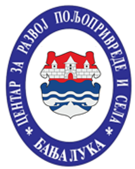 ЦЕНТАР ЗА РАЗВОЈ ПОЉОПРИВРЕДЕ И СЕЛАБАЊА ЛУКАЦЕНТАР ЗА РАЗВОЈ ПОЉОПРИВРЕДЕ И СЕЛАБАЊА ЛУКА.Р.бр.                             ПОНУЂАЧПочетна цијена  у КМ        без ПДВ-а1. „Репром“ д.о.о. Модрича  23.850,002.„Пољопривредник“ д.о.о. Дервента23.885,00Р.бр.                             ПОНУЂАЧПочетна цијена  у КМ        без ПДВ-а1. „Репром“ д.о.о. Модрича  23.850,002.„Пољопривредник“ д.о.о. Дервента23.885,00